АДМИНИСТРАЦИЯ  ВЕСЬЕГОНСКОГО  РАЙОНАТВЕРСКОЙ  ОБЛАСТИП О С Т А Н О В Л Е Н И Ег. Весьегонск30.12.2016                                                                                                                               № 508п о с т а н о в л я ю:1. Постановления администрации Весьегонского района от 31.12.2015 № 562 «Об утверждении муниципальной программы муниципального образования Тверской области «Весьегонский район» «Управление муниципальными финансами и совершенствование доходного потенциала в Весьегонском районе» на 2016-2018 годы», от 30.11.2016 № 417 «О внесении изменений в постановление администрации Весьегонского района от 31.12.2015 № 562», от 30.12.2016 № 477 «О внесении изменений в постановление администрации Весьегонского района от 31.12.2015 № 562»  признать утратившими силу с 01.01.2017 г.2. Опубликовать настоящее постановление в газете «Весьегонская жизнь» и разместить его на официальном сайте муниципального образования Тверской области «Весьегонский район» в информационно-телекоммуникационной сети Интернет.3. Контроль за исполнением настоящего постановления возложить на заместителя главы администрации района  Брагину И.В.4. Настоящее постановление вступает в силу со дня его принятия.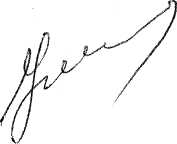 Глава администрации района                                                 И.И. УгнивенкоО признании утратившими силу постановлений администрации Весьегонского района от 31.12.2015 № 562, от 30.11.2016 № 417, от 30.12.2016 № 477.